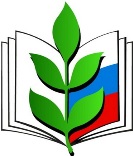 ПРОФСОЮЗ РАБОТНИКОВ НАРОДНОГО ОБРАЗОВАНИЯ И НАУКИ РОССИЙСКОЙ ФЕДЕРАЦИИ(ОБЩЕРОССИЙСКИЙ ПРОФСОЮЗ ОБРАЗОВАНИЯ)АЛТАЙСКАЯ РЕСПУБЛИКАНСКАЯ ОРГАНИЗАЦИЯПРЕЗИДИУМ РЕСПУБЛИКАНСКОГО КОМИТЕТА ПОСТАНОВЛЕНИЕ14 декабря  2017 г.                                   				          г. Горно - Алтайск    20/1  Информация о финансировании образовательных организаций в 2017 году, ситуации с выплатой заработной платы. Бюджет 2018 года.Заслушав информацию О.В. Муклаевой, заместителя Министра  образования и науки Республики Алтай, председателя АРО Профсоюза Ю.П. Тишкова, уполномоченных и председателей территориальных организаций  Президиум постановляет:Информацию принять к сведению.В связи с принятием постановления Конституционного Суда РФ от 07.12.2017 г. по делу о проверке конституционности положений ст. 129, частей первой и третьей статьи 133, частей, второй, третьей, четвертой и одиннадцатой статьи 133.1 Трудового кодекса РФ от имени Президиума Республиканского комитета обратиться в Министерство образования и науки Республики Алтай, Правительство республики с требованием:-  внести изменения в постановление Правительства Республики Алтай от 31.01.2017 г. №25 в части увеличения нормативов финансового обеспечения государственных гарантий реализации прав на получение общедоступного и бесплатного дошкольного образования в муниципальных дошкольных образовательных организациях, общедоступного и бесплатного дошкольного, начального общего, основного общего, среднего общего образования в муниципальных общеобразовательных организациях, обеспечения дополнительного образования детей в муниципальных общеобразовательных организациях;- внести изменения  в  методику расчета нормативов финансового обеспечения государственных гарантий реализации прав на получение общедоступного и бесплатного дошкольного, начального общего, основного общего, среднего общего образования в муниципальных общеобразовательных организациях, обеспечения дополнительного образования детей в муниципальных общеобразовательных организациях (постановление Правительства Республики Алтай от 31.01.2017 г. №24) ;- пересмотра размера окладов (должностных окладов), ставок заработной платы по профессиональным квалификационным группам и квалификационным уровням работников государственных казенных учреждений, подведомственных Министерству образования и науки Республики Алтай (приложение 1 и 2 к приказу Министерства от 23.11.2016 г. №1730;- пересмотра размера минимальных окладов (должностных окладов), ставок заработной платы по профессиональным квалификационным группам и квалификационным уровням работников государственных бюджетных и автономных учреждений, подведомственных Министерству образования и науки Республики Алтай, по виду экономической деятельности «Образование» (приложение 1.1 и 1.2 к приказу Министерства от 17.03.2009 г. №310. 3. Рекомендовать Министерству образования и науки Республики Алтай, руководителям органов управления образованием, БУДПОРА «ИПКиППРОРА» обратить особое внимание на необходимость  повышения квалификации руководящих работников системы образования по программе «Финансово- экономическая деятельность образовательной организации».4. Указать председателям профсоюзных организаций, профсоюзному активу, администрациям образовательных организаций на необходимость взаимодействия в вопросах регулирования социально- трудовых отношений в особенности вопросах заработной платы, с целью недопущения роста социальной напряженности в трудовых коллективах. Все внутренние вопросы, рассматривать на коллегиальных органах  в коллективе. 5. Администрациям образовательных организаций обеспечить в коллективах информационную открытость, гласность  в вопросах  поступления финансовых и материальных средств и об их расходовании по итогам финансового года.6. Председателям территориальных (местных) профсоюзных организаций Профсоюза возобновить ежемесячный мониторинг по выполнению Указа Президента  от РФ от 07 мая 2012 года №597.7. Председателям территориальных, первичных профсоюзных организаций совместно с руководителями органов управления образованием, руководителями образовательных организаций начать совместную работу по восстановлению профсоюзных организаций. Руководителям органов управления образования, администрации образовательных организаций рекомендовать вступить в члены Общероссийского Профсоюза образования.  Членство в профсоюзе считать делом профессиональной чести. 8. Контроль за выполнением постановления возложить на председателей профсоюзных организаций всех уровней, уполномоченных Республиканского комитета, Президиум.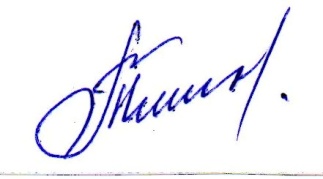 Председатель АРО Профсоюза 						Ю.П. Тишков